Contacto:Outras informaçõesModalidade de subscriçãoModalidade de pagamento e preçoDados de faturação (se diferente do subscritor)Data e Assinatura_______________Pack corporateAUTORIZAÇÃO DE Debito em conta SEPAAO SUBSCREVER ESTA AUTORIZAÇÃO, ESTÁ A AUTORIZAR O SEG CLUBE A ENVIAR INSTRUÇÕES AO SEU BANCO PARA DEBITAR A SUA CONTA E O SEU BANCO A DEBITAR A SUA CONTA, DE ACORDO COM AS INSTRUÇÕES DO SEG CLUBE.   Nome do subscritor / Titular da Conta _________________________________________________________   Nome da Rua e Número ____________________________________________________________________   Código Postal:  |__|__|__|__|-|__|__|__|	Cidade ________________________________________________   Pais _______________________________   Número Conta- IBAN 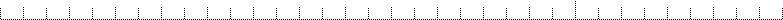    BIC-SWIFT    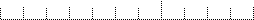    Nome: SEG Clube		NIPC: 516.248.723   Nome da Rua e Número:  19 Vila Nova de Santo Estevão   Código Postal:   2130-167	Cidade Santo Estevão    Subscrição 2021, com seguinte modalidade: ____________________________________________________          Do ___/____/22 até     /     /.         __________________________	____________________________________________________      Local e Data     			Assinatura					Os seus direitos, referentes a autorização acima referida, são explicados em declaração que pode obter no seu bancoNomeApelidoM/F        MailTlm/TlfMoradaLocalidadeCódigo-postalPaísData de nascimentoNº. FederadoNIFNº. SócioID / PassaporteHandicapPeríodo Subscrição atéIndividualIndividual Morador VNSEJúniorCartão AcademiaSemanalCasalNome do cônjugeJúnior filho (a)Nome do Sócio(a)Pack CorporateNúmero do packUp-FrontPreçoDébito em contaMensalidadeNomeNIFMoradaLocalidadeCódigo-postalPaísAceito receber informações comerciais e publicitárias do clube de golfe de Santo Estevão.Aceito a utilização dos meus dados, dentro do âmbito do funcionamento do Campo e Clube Santo EstevãoNº PackNºNome / ApelidoNº FedNº. Sócio123456789101112Identificação do subscritor  Identificação do BeneficiárioRelativamente a Subscrição   Tipo de pagamento       Pagamento recorrenteouPagamento Pontual